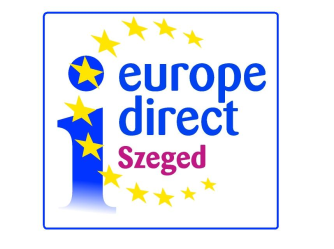 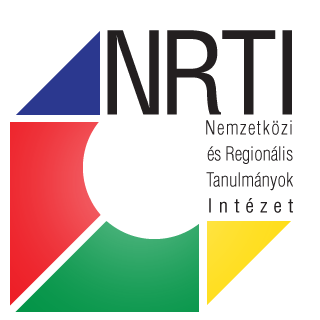 Az SZTE ÁJTK Nemzetközi és Regionális Tanulmányok Intézet és a Europe Direct Szeged iroda tisztelettel meghívja Önt és érdeklődő munkatársait az„európai uniós források felhasználása magyarországon”című konferenciájára2015. március 25.Helyszín: SZTE Rektori Hivatal (6720 Szeged, Dugonics tér 13., II. em. Díszterem)Program13.30-13.35	Megnyitó13.35-14.10	Széchenyi 2020 – Magyarország fejlesztési irányai Csepreghy Nándor, fejlesztéspolitikai kommunikációért felelős helyettes államtitkár, Miniszterelnökség14.10-14.40	Vidékfejlesztési program 2014-2020 Kis Miklós Zsolt, agrár-vidékfejlesztésért felelős államtitkár, Miniszterelnökség14.40-15.00	Kérdések, hozzászólások15.00-15.30	Kávészünet15.30-16.00	Európai uniós támogatással megvalósult projektek a Szegedi TudományegyetemenDr. Majó Zoltán, gazdasági vezető, Szegedi Tudományegyetem16.00-16.30	A megyei önkormányzat szerepe az Integrált Területi Program (ITP) végrehajtásábanKakas Béla, elnök, Csongrád Megyei Közgyűlés16.30-16.50	A kamarai hálózat szerepe a KKV-k sikeres forráslehívásának támogatásában a 2014-2020-as programozási időszakban	Dr. Tráserné Oláh Zsuzsanna, titkár, Csongrád Megyei Kereskedelmi és Iparkamara16.50-17.05	Kérdések, hozzászólások17.05		ZárszóKötelező regisztrációonline: www.u-szeged.hu/irsi/ed Aktualitások menüponte-mail: ed@irsi.u-szeged.hu, tel.: 62/544-242A rendezvény az Európai Unió társfinanszírozásával valósul meg. 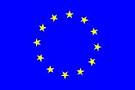 